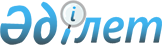 Темір ауданы бойынша аудандық маңызы бар жалпы пайдаланымдағы автомобиль жолдарының тiзбесiн бекiту туралы
					
			Күшін жойған
			
			
		
					Ақтөбе облысы Темір ауданының әкімдігінің 2016 жылғы 12 қаңтардағы № 13 қаулысы. Ақтөбе облысының Әділет департаментінде 2016 жылғы 23 ақпанда № 4752 болып тіркелді. Күші жойылды - Ақтөбе облысы Темір ауданының әкімдігінің 2018 жылғы 02 сәуірдегі № 80 қаулысымен
      Ескерту. Күші жойылды - Ақтөбе облысы Темір ауданының әкімдігінің 02.04.2018 № 80 қаулысымен (алғашқы ресми жарияланған күнінен кейiн күнтiзбелiк он күн өткен соң қолданысқа енгiзiледi).
      Қазақстан Республикасының 2001 жылғы 23 қаңтардағы № 148 "Қазақстан Республикасындағы жергілікті мемлекеттік басқару және өзін–өзі басқару туралы" Заңының 31 бабына, Қазақстан Республикасының 2001 жылғы 17 шілдедегі № 245 "Автомобиль жолдары туралы" Заңының 3 бабының 7 тармағына сәйкес, Темір ауданының әкімдігі ҚАУЛЫ ЕТЕДІ:
      1. Ақтөбе облысының Темір ауданы бойынша аудандық маңызы бар жалпы пайдаланымдағы автомобиль жолдарының тiзбесi қосымшаға сәйкес бекiтiлсiн.
      2. Қаулының орындалуын бақылау аудан әкімінің орынбасары Б.Ізбасовқа жүктелсін.
      3. Осы қаулы оның алғашқы рет ресми жарияланған күнінен кейiн күнтiзбелiк он күн өткен соң қолданысқа енгiзiледi. Темір ауданы бойынша аудандық маңызы бар автомобиль жолдарының тізбесі
					© 2012. Қазақстан Республикасы Әділет министрлігінің «Қазақстан Республикасының Заңнама және құқықтық ақпарат институты» ШЖҚ РМК
				
      Аудан әкімі

Б.Қаниев
Темір ауданы әкімдігінің2016 жылғы 12 қаңтардағы№ 13 қаулысымен бекітілді
№
Автожолдың индексі 
Автожолдың атауы 
Жалпы ұзындығы, километр
Санаттар бойынша, километр
Санаттар бойынша, километр
Санаттар бойынша, километр
Санаттар бойынша, километр
Санаттар бойынша, километр
Санаттар бойынша, километр
Санаттар бойынша, километр
Санаттар бойынша, километр
Санаттар бойынша, километр
Оның ішінде жамылғы түрі бойынша, километр
Оның ішінде жамылғы түрі бойынша, километр
Оның ішінде жамылғы түрі бойынша, километр
Оның ішінде жамылғы түрі бойынша, километр
Оның ішінде жамылғы түрі бойынша, километр
Оның ішінде жамылғы түрі бойынша, километр
Көпірлер
Көпірлер
Құбырлар 
Құбырлар 
Жасыл желек
Жасыл желек
№
Автожолдың индексі 
Автожолдың атауы 
Жалпы ұзындығы, километр
I
I
II
II
III
III
IV
IV
V
асфальт бетон
қара-
қара-
қара-
малта тас/қиыршық тас
топырақ
дана
қума метр
дана
қума метр
барлығы, километр
қардан қорғау
№
Автожолдың индексі 
Автожолдың атауы 
Жалпы ұзындығы, километр
I
I
II
II
III
III
IV
IV
V
асфальт бетон
малта тас
қиыршық тас
топырақ
малта тас/қиыршық тас
топырақ
дана
қума метр
дана
қума метр
барлығы, километр
қардан қорғау
1
2
3
4
5
5
6
6
7
7
8
8
9
10
11
12
13
14
15
16
17
18
19
20
21
Айналма жолдар
Айналма жолдар
Айналма жолдар
Айналма жолдар
Айналма жолдар
Айналма жолдар
Айналма жолдар
Айналма жолдар
Айналма жолдар
Айналма жолдар
Айналма жолдар
Айналма жолдар
Айналма жолдар
Айналма жолдар
Айналма жолдар
Айналма жолдар
Айналма жолдар
Айналма жолдар
Айналма жолдар
Айналма жолдар
Айналма жолдар
Айналма жолдар
Айналма жолдар
Айналма жолдар
Айналма жолдар
1
KD-TE-110
Кенқияқ ауылын 0-3,9
3,9
3,9
3,9
3,9
3
44,4
2
KD-TE-111
Темір қаласын 

0-3,235
3,235
3,235
3,235
3,235
4
56
Кіреберіс жолдар
Кіреберіс жолдар
Кіреберіс жолдар
Кіреберіс жолдар
Кіреберіс жолдар
Кіреберіс жолдар
Кіреберіс жолдар
Кіреберіс жолдар
Кіреберіс жолдар
Кіреберіс жолдар
Кіреберіс жолдар
Кіреберіс жолдар
Кіреберіс жолдар
Кіреберіс жолдар
Кіреберіс жолдар
Кіреберіс жолдар
Кіреберіс жолдар
Кіреберіс жолдар
Кіреберіс жолдар
Кіреберіс жолдар
Кіреберіс жолдар
Кіреберіс жолдар
Кіреберіс жолдар
Кіреберіс жолдар
Кіреберіс жолдар
3
KD-TE-112
Темір қаласына 

 0-27,055
27,055
27,055
27,055
27,055
17
212,2
4
KD-TE-113
Шұбарқұдық кентіне 0-0,515
0,515
0,515
0,515
0,515
0
0
5
KD-TE-114
Қопа ауылына 

0-2,04
2,04
2,04
2,04
2,04
1
13
6
KD-TE-115
Алтықарасу ауылына 0-2,165
2,165
2,165
2,165
2,165
1
12,1
7
KD-TE-116
Құмқұдық ауылына 0-2,93
7,93
7,93
7,93
7,9
2
26,3
8
KD-TE-117
Тасқопа ауылына 0-33,51
33,51
33,51
33,51
33,51
1
67,69
16
228,4
9
KD-TE-118
Жамбыл ауылына 0-9,615
9,615
9,615
9,615
9,615
1
36,6
0
0
10
KD-TE-119
Сартоғай ауылына 0-3,28
3,28
3,28
3,28
3,28
0
0
Барлығы
Барлығы
Барлығы
93,245
72,42
72,42
20,825
20,825
7,65
0
72,67
12,895
2
104,29
44
592,4